MA STUDY ABROAD SUBMISSION SHEET	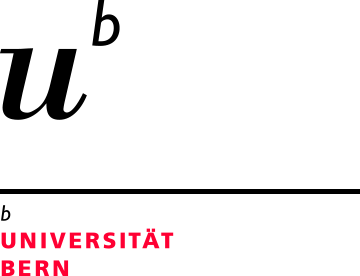 Department of English, University of BernStudents must fill out this form with their study counsellor once they have completed their study abroad.Date: 												Student’s name: 										 Matriculation number: 									English Major 		English MinorTO BE COMPLETED BY THE STUDY COUNSELLOR□ Received and checkedDate: 												Signature: 											Brief description of stay (Institution, Semester):Brief description of stay (Institution, Semester):Brief description of stay (Institution, Semester):Brief description of stay (Institution, Semester):Courses taken (majors: max 30 ECTS, minors: max 10 ECTS ):Counted asGradeECTSSupporting DocumentsSupporting DocumentsFor each study abroad: 1) Study Abroad Submission Sheet (this form)2) ECTS Learning Agreement Form (if relevant)3) Study Abroad Agreement Sheet4) University transcript, or other certificate5) Other: